--AGENDA--Radio Boise Board of Directors’ MeetingThursday, October 29, 2020Location: via teleconference, see details below6:00pm to 7:10 pmAgenda and minutes posted online at: https://radioboise.org/about-krbx/board-of-directors/agendas-and-meeting-notes/Approval of Minutes (5 minutes) (Foster)GM Update and Lease (20 minutes) (Evett) Internal Affairs Committee Report and Financials (15minutes) (Nystrom) External Affairs Committee Report (15 minutes) (Evett)Governance Committee Update (15 minutes) (Foster)Public Comments  Upcoming Board Events Next Board Meeting, Thursday, November 19, 6:00pm – 7:30 pm, Location: via teleconferenceJoin the meeting via teleconference:https://us02web.zoom.us/j/81301331740?pwd=OFNYREZrWi9uNzZuVzVzS1dscXV3dz09Meeting ID: 813 0133 1740Passcode: 483059One tap mobile+16699009128,,81301331740#,,,,,,0#,,483059# US (San Jose) +12532158782,,81301331740#,,,,,,0#,,483059# US (Tacoma)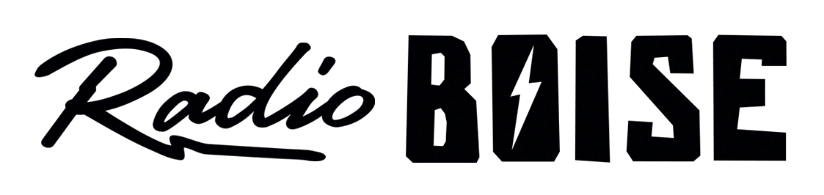 